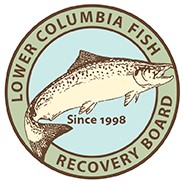 Lower Columbia Fish Recovery BoardSpecial Consideration Request FormSpecial consideration can be requested if a project sponsor believes that the LCFRB Habitat Strategy does not accurately characterize fish presence or utilization at a project site. Special considerations will only be considered by the LCFRB staff and TAC if a project sponsor submits this request form according to the grant round calendar and application checklist guidelines.  Sponsors should not contact agency personnel.  LCFRB staff will work with agencies to provide documentation and publications.  Requests will only be reviewed for: species presence additions; and application of a past approved request from similar work in the same stream reach (this includes past designs and watershed assessments) to a new proposal.  The Species Reach Potential (SRP) rating will be presumed Low for any species added to a reach unless information supports raising the SRP to a Medium or High rating.Watershed context – select the subbasin and EDT stream reach(es) that your request is pertinent to. Attach a project vicinity and detailed project site maps. Include design drawings if requesting consideration of fish use of a specific habitat type that the project will provide. Subbasin where change is requested: EDT action reach(es) where change is requested (For Estuary or Chinook subbasin enter “N/A”):  Population context –select the species for the subbasin population that your request is pertinent to. Include relevant published or unpublished studies, survey data, and/or third party professional evaluation to support your request. Which populations are you proposing to add to the above identified reach(es)? Select from the table:Rationale(s) for requested species presence addition to this project area (200 word maximum): TAC Determination: Date:Project #: Project Name:Project Name:Sponsor:Sponsor:SpeciesChange RequestFall ChinookSpring ChinookChumWinter SteelheadSummer SteelheadCoho